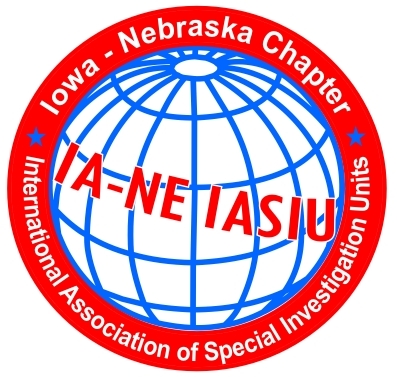 Monday, April 22, 2019	4:00 – 5:00pm	Seminar Registration Desk – Courtyard by Marriott (hotel lobby)	5:00 – 7:00pm	Hospitality & Networking (Room # to be provided at a later date) Tuesday, April 23, 2019	7:15 – 8:15am	Seminar Registration Desk – Courtyard by Marriott (hotel lobby) 	8:15 – 9:00am	Opening Remarks; 		Presidential (Penlink) and Gold Sponsor (Onsite Engineering & Forensic Services, Inc.) Introductions 				MEDICAL BREAK-OUT SESSIONS	9:00 – 10:00am	The Case for Fraud:  Detecting and Investigating Medical Billing Schemes			Lori Person, Special Agent, NICB	10:00 -- 10:15am	Break (Visit the Vendors)	10:15 – 11:15pm             Trends in Soft Tissue Injections		Michael Parker, Esq. Parker, LLP	11:15 – 12:15pm             Low Speed Collision Analysis Injuries & Mechanisms									Rick Wakefield, PA, DC, JD, Healthcare Consultants, Inc.  	12:15 - 1:15pm               Lunch (Provided)	1:15 – 2:15pm                 Role of Biomechanics in Workers Comp Investigations  			Dr. Ana Barbir, Ph. D, Rimkus Engineering 	2:15 – 2:30                       Break (Visit the Vendors) 	2:30 – 3:30pm	SIU Investigator Medical Panel  	Moderator – Gus Hitz, NICB; Panel Speakers: Kim Church of NE DOI; Jared Kirby of IA DOI; Dr. Ted Heggen of Nationwide Insurance; Lori Person of NICB; Dr. Kurt Sikkema of EMC  	P&C Break-Out Sessions      	9:00 – 10:00am	Roof Claim Fraud:  When the Storm Chasers Blow Into Town			Mike Carmoney, Esq. Carmoney Law Firm, PLLC 				10:00 – 10:15am	Break (Visit the Vendors)	10:15 – 11:15am	NFPA 1033 and How Insured’s Counsel Are Attempting To Use That in Litigation To Weaken or Disqualify The Insurer’s Expert 			Caroline Bettis, Esq. Bradshaw, Fowler, Proctor & Fairgrave	11:15 – 12:15pm	SIU Investigator P&C Panel		     Moderator -- Don Kohtz, Markel Corp.; Panel Speakers: Paige Blair & Wes Rohweder of EMC; Nathan Humes of Markel Corp.; Chuck Starr of the NE DOI; Jared Kirby of IA DOI; Nicole Mann of Nationwide Insurance			12:15 - 1:15pm	Lunch (Provided) 	1:15 – 2:15pm 	How the Property Claims Influences Injuries									Rick Wakefield, PA, DC, JD, Healthcare Consultants, Inc.  			   2:15 – 2:30pm			   Break (Visit the Vendors)			   2:30 – 3:30pm			   Property Claims Toolbox: Tools to Investigate, Adjust and Resolve Property Claims 									Adam Brand, Esq. (Brand & Tapply, LLC)      3:30 – 4:00pm			   Annual Board Meeting	                           4:30 – 5:30pm                  President’s Reception Sponsored by Penlink– appetizers & refreshments 			** The IA-NE IASIU Annual Business Meeting & Elections for All Chapter Members will be held 4:00-4:30pm **	Wednesday, April 24, 2017      	8:15 – 8:30 	Opening Remarks; Gold Sponsor Introduction 	8:30 – 9:30am	What’s New in the World of Social Media	     				Chris McDade, Social Discovery 				9:30 – 10:00am 	Vendor Drawings	10:00 – 12:00am	Ethics Course: HIPAA Ethics in the Age of the Internet (2 Hours of CE Credits)		     Michael Parker, Esq. Parker, LLP	12:00 - 12:30pm	Bagged Lunch (Provided) & Certificates of Attendance Provided                            12:30pm 	Adjourn	REgisTER AND PAY ONLINE at www.ia-neiasiu.com Or complete paper registration form and mail a check to: IASIU Training Seminar Registration FormName: ____________________________________________________________Company/Agency: __________________________________________________Address: __________________________________________________________City: _____________________________________________________________State/Zip: _________________________________________________________Daytime Phone: ____________________________________________________Email: ____________________________________________________________Check all that apply: 
Attending President’s Reception
Requesting vegetarian lunchesRequesting Gluten free lunch 
Registration Fee: before 3/31/2019	IA-NE IASIU Member		Regular & Supporting Partner . . . . . . . . 	$175		Associate . . . . . . . . . . . . . . . . . . . . . . . . . . 	$90	Non- Member		Private Industry (Insurance, Attorney…)  . . .	$200		Public Service (Police, Fire, State, Fed …) . . . .	$100	Non-SIU Adjuster or Public Agency		1 day rate . . . . . . . . . . . . . . . . . . . . . . . . . . $85	ALL REGISTRATIONS AFTER 4/1/2019       $200	* 	15% discounted group rate (6 or more); Please email Don Kohtz at dkohtz@MarkelCorp.com for individual invoices. 		***No refunds after 4/1/2019 Register & Pay online at		www.ia-neiasiu.com/training.htmlRegistration by Mail – send check payable to:		IA-NE IASIU		PO BOX 535	Omaha NE 68101-0535